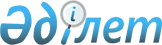 2009 жылға арналған жұмыссыздар үшін қоғамдық ақылы жұмыстар ұйымдастырылатын мекемелер мен кәсіпорындардың тізбесін бекіту туралыМаңғыстау облысы Жаңаөзен қалалық әкімдігінің 2008 жылғы 2 желтоқсандағы N 2010 қаулысы. Маңғыстау облысының Әділет департаменті Жаңаөзен қаласының Әділет басқармасында 2009 жылғы 14 қаңтарда нормативтік құқықтық кесімдерді мемлекеттік тіркеудің тізіліміне N 11-2-97 болып енгізілді       

Қазақстан Республикасының 2001 жылғы 23 қаңтардағы "Қазақстан Республикасындағы жергілікті мемлекеттік басқару туралы", 2001 жылғы 23 қаңтардағы "Халықты жұмыспен қамту туралы" заңдарына және Қазақстан Республикасы Үкіметінің 2001 жылғы 19 маусымдағы N 836 қаулысымен бекітілген "Қоғамдық жұмыстарды ұйымдастыру мен қаржыландырудың ережесіне" сәйкес, қала әкімдігі ҚАУЛЫ ЕТЕДІ:



      1.2009 жылға арналған жұмыссыздар үшін қоғамдық ақылы жұмыстар ұйымдастырылатын мекемелері мен кәсіпорындардың тізбесі қосымшаға сәйкес бекітілсін.



      2.Қалалық жұмыспен қамту және әлеуметтік бағдарламалар бөлімі (Абубикиров М.И.) осы қаулының 1 - тармағына сәйкес қоғамдық жұмыстардың ұйымдастырылуын қамтамасыз етсін.



      3.Осы қаулының орындалысын бақылау қала әкімінің орынбасары Т.Сатыбалдиевке жүктелсін.



      4.Осы қаулы ресми жарияланған күнінен бастап күнтізбелік он күн өткен соң қолданысқа енгізіледі.      Қала әкімі                                    Ж.Бабаханов

Қала әкімдігінің

2008 жылғы 02 желтоқсандағы

N 2010 қаулысына қосымша 2009 жылға жұмыссыздар үшін қоғамдық жұмыстар ұйымдастырылатын мекемелер мен кәсіпорындардың тізбесі
					© 2012. Қазақстан Республикасы Әділет министрлігінің «Қазақстан Республикасының Заңнама және құқықтық ақпарат институты» ШЖҚ РМК
				N
Қоғамдық жұмыс жүргізетін мекемелер мен кәсіпорын-дардың атаулары
2009 жылға жіберілген жұмыс- тардың саны (адам)
Орал-

мандар саны
Еңбек-ақы мөлше-рі (ең төмен-гі еңбек-ақы)
Жібе- ріл- ген мер- зімнің уақыты
Жұмыс көле-мі
Жұмыс-сыздар атқаратын қоғам-дық жұмыс-тардың түрле-рі
Қаржы-ланды-ру көзі
1
2
3
4
5
6
7
8
9
1."Өзенкөктем" мемлекеттік коммуналдық кәсіпорны20101,53 айдан 6 айға дейінКелі- сімге сайКөгалдандыру, көркей-туЖергі- лікті бюджет2."Тазалық" мемлекеттік коммуналдық кәсіпорны25101,53 айдан 6 айға дейінКелі- сімге сайАумақты тазартуЖергі- лікті бюджет3."Өзенинвест" мемлекеттік коммуналдық кәсіпорны15101,03 айдан 6 айға дейінКелі- сімге сайКөмекшіЖергі- лікті бюджет4.Қалалық ішкі істер бөлімі "коньсерж"24101,03 айдан 6 айға дейінКелі- сімге сайҚоғам- дық тәртіп-ті қорғау-ға бекітілген аумақ- тың қарушы-сыЖергі- лікті бюджет5."Мүгедектер қоғамы" қоғамдық бірлестігі41,03 айдан 6 айға дейінКелі- сімге сайКөмекшіЖергі- лікті бюджет6."Ауған соғысы ардагерлері" қоғамдық бірлестігі21,03 айдан 6 айға дейінКелі- сімге сайКөмекшіЖергі- лікті бюджет7."Өзенжылу" мемлекеттік коммуналдық кәсіпорын51,03 айдан 6 айға дейінКелі- сімге сайКөмекшіЖергі- лікті бюджет8."Қалалық орталық аурухана" мемлекеттік коммуналдық қазыналық кәсіпорын21,03 айдан 6 айға дейінКелі- сімге сайКөмекшіЖергі- лікті бюджет9."Қалалық емхана" мемлекеттік коммуналдық қазыналық кәсіпорын21,03 айдан 6 айға дейінКелі- сімге сайКөмекшіЖергі- лікті бюджет10."Жаңаөзен қалалық балалар емханасы" мемлекеттік коммуналдық қазыналық кәсіпорын41,03 айдан 6 айға дейінКелі- сімге сайКөмекшіЖергі- лікті бюджет11Жаңаөзен қалалық ішкі істер бөлімінің дәрігерлік айықтырғышы51,03 айдан 6 айға дейінКелі- сімге сайКөмекшіЖергі- лікті бюджет12"Қалалық жастар орталығы" мемлекеттік коммуналдық кәсіпорын 21,03 айдан 6 айға дейінКелі- сімге сайКөмекшіЖергі- лікті бюджет13"Теңге ауылы әкімінің аппараты" мемлекеттік мекемесі1041,03 айдан 6 айға дейінКелі- сімге сайКөмекшіЖергі- лікті бюджет14"Электржүйелері"жауапкершілігі шектеулі серіктесті-гі831,03 айдан 6 айға дейінКелі- сімге сайКөмекшіЖергі- лікті бюджет15"Қызылсай селосы әкімінің аппараты" мемлекеттік мекемесі41,03 айдан 6 айға дейінКелі- сімге сайКөмекшіЖергі- лікті бюджет16"Жаңаөзен қалалық білім бөлімі" мемлекеттік мекемесі 41,03 айдан 6 айға дейінКелі- сімге сайКөмекшіЖергі- лікті бюджет17"Жаңаөзен қалалық қорғаныс істері жөніндегі бөлімі" мемлекеттік мекемесі15101,03 айдан 6 айға дейінКелі- сімге сайӘскер қатары-на шақыру қағаздарын үйлесі-рушіЖергі- лікті бюджет

 18"Салық комитеті" мемлекеттік мекеме60351,03 айдан 6 айға дейінКелі- сімге сайКөмекшіЖергі- лікті бюджет19Жаңаөзен қалалық әділет басқармасы40221,03 айдан 6 айға дейінКелі- сімге сайТөлқұ- жат ісі бойынша маман- ның көмекшісіЖергі- лікті бюджет20"Жаңаөзен қаласы әкімінің аппараты" мемлекеттік мекемесі80201,03 айдан 6 айға дейінКелі- сімге сайҚоғам- дық компа- ниялар-ға қатысу-шы- көмек- шілерЖергі- лікті бюджет21"Соқырлар қоғамы" қоғамдық бірлестігі21,03 айдан 6 айға дейінКелі- сімге сайКөмекшіЖергі- лікті бюджет

 22Манғыстау облыстықЖаңаөзен қалалық соты861,03 айдан 6 айға дейінКелі- сімге сайКөмекшіЖергі- лікті бюджет23Ардагерлер қоғамы851,03 айдан 6 айға дейінКелі- сімге сайКөмекшіЖергі- лікті бюджет24Жаңаөзен қалалық жұмыспен қамту және әлеуметтік бағдарлама-лар бөлімі51,03 айдан 6 айға дейінКелі- сімге сайКөмекшіЖергі- лікті бюджет25Қалалық прокуратура21,03 айдан 6 айға дейінКелі- сімге сайКөмекшіЖергі- лікті бюджет26Жаңаөзен қалалық ішкі істер бөлімінің көші-қон полиция бөлімі841,03 айдан 6 айға дейінКелі- сімге сайКөмекшіЖергі- лікті бюджет27Жаңаөзен қалалық зейнетақы төлеу орталығы551,03 айдан 6 айға дейінКелі- сімге сайКөмекшіЖергі- лікті бюджет28Жаңаөзен қалалық ішкі істер бөлімінің жол полиция бөлімшесі 821,03 айдан 6 айға дейінКелі- сімге сайКөмекшіЖергі- лікті бюджет29Қалалық қылмыстық- атқару

инспекциясы41,03 айдан 6 айға дейінКелі- сімге сайКөмекшіЖергі- лікті бюджет30Тұрғындарды әлеуметтік қорғау және қолдау қоғамдық қоры "Жарылқау"21,03 айдан 6 айға дейінКелі- сімге сайКөмекшіЖергі- лікті бюджет31Маңғыстау облыстық мемлекеттік мұрағатының

Жаңаөзен филиалы51,03 айдан 6 айға дейінКелі- сімге сайКөмекшіЖергі- лікті бюджет32Жаңаөзен қалалық жер қатынастары бөлімі41,03 айдан 6 айға дейінКелі- сімге сайКөмекшіЖергі- лікті бюджет33Манғыстау облысы Жаңаөзен қаласының мамандырыл-ған әкімшілік соты841,03айдан 6 айға дейінКелі- сімге сайКөмекшіЖергі- лікті бюджетБарлығы:
400
160
34288,6
